                                                                                                                                                                                                              ПРОЕКТКРЕМЕНЧУЦЬКА РАЙОННА РАДА   ПОЛТАВСЬКОЇ ОБЛАСТІ(двадцять сьома сесія сьомого скликання)РІШЕННЯвід «___»     _________    2019 р.              м. КременчукПро затвердження фінансового плану на 2019 рік комунального підприємства «Кременчуцький районний центр первинної медико-санітарної допомоги»	Відповідно до статей 43, 60 Закону України «Про місцеве самоврядування в Україні», Закону України «Основи законодавства України про охорону здоров'я», керуючись ст. 75, 78 Господарського кодексу України, наказу Міністерства економічного розвитку і торгівлі України від 02.03.2015 №205 «Про затвердження Порядку складання, затвердження та контролю виконання фінансового плану суб’єкта господарювання державного сектору економіки», Статуту комунального підприємства «Кременчуцький районний центр первинної медико-санітарної допомоги», затвердженого рішенням 22 сесії районної ради 7 скликання від 27.07.2018 року «Про затвердження Статуту  комунального  підприємства «Кременчуцький районний центр первинної медико-санітарної допомоги», з метою розвитку первинної медико-санітарної допомоги в Кременчуцькому районі, впровадженні системи оплати за надані медичні послуги заснованої на результаті, враховуючи принцип «гроші ходять за пацієнтом»,       районна рада вирішила:1. Затвердити фінансовий план комунального підприємства «Кременчуцький районний центр первинної медико-санітарної допомоги» на 2019 рік (додається).2. Відповідальність за виконання показників фінансового плану на 2019 рік покласти на виконувача обов’язків директора комунального підприємства «Кременчуцький районний центр первинної медико-санітарної допомоги» Кучеренко Л.М.3. Контроль за виконання рішення покласти на постійні комісії з питань бюджету, соціально-економічного розвитку, приватизації, підприємництва,  промисловості, інвестиційної діяльності та регуляторної політики                 (Черниш М.К.), з питань охорони здоров’я, соціального захисту населення (Маз Н.Ю.).       ГОЛОВА РАЙОННОЇ РАДИ					                А.О.ДРОФА					ПОЯСНЮВАЛЬНА ЗАПИСКАдо проекту рішення Кременчуцької районної ради «Про затвердження фінансового плану на 2019 рік комунального підприємства «Кременчуцький районний центр первинної медико-санітарної допомоги»Комунальне підприємство «Кременчуцький районний центр первинної медико-санітарної допомоги» є неприбутковим підприємством.Метою діяльності підприємства є надання первинної медичної допомоги та здійснення управління медичним обслуговуванням населення, а також вжиття заходів з профілактики захворювань населення та підтримки здоров`я громадян. Основними напрямками діяльності підприємства є:
- медична практика з надання первинної та інших видів медичної допомоги населенню;
- забезпечення права громадян на вільний вибір лікаря;  
-  проведення профілактичних щеплень; - планування, організація, участь та контроль за проведенням профілактичних оглядів та диспансеризації населення, здійснення профілактичних заходів, у тому числі безперервне відстеження стану здоров`я пацієнта з метою своєчасної профілактики, діагностики та забезпечення лікування хвороб, травм, отруєнь, патологічних, фізіологічних станів; - консультації щодо профілактики, діагностики, лікування хвороб, травм, отруєнь, патологічних, фізіологічних (під час пологів) станів, а також щодо ведення здорового способу життя; - проведення експертизи тимчасової непрацездатності та контролю за видачею листків непрацездатності; - участь у проведенні інформаційної та освітньо-роз`яснювальної роботи серед населення щодо формування здорового способу життя та вміння надання першої допомоги; - участь у державних та регіональних програмах щодо організації пільгового забезпечення лікарськими засобами населення у визначеному законодавством порядку та відповідно до фінансового бюджетного забезпечення галузі охорони здоров`я та ін..КП «Кременчуцький РЦ ПМСД» у 2019 році планує отримати кошти в сумі 7215,2 тис. грн , в тому числі 6188,6,0 тис. грн від Національної служби здоров’я України та 1026,6 тис. грн. – кошти місцевого бюджету.
Кількість штатних посад по КП «Кременчуцький РЦ ПМСД» становить 
77,75 одиниць. Дохідна частина фінансового плану на 2019 рік :оплата за надання медичних послуг ( НСЗУ) -  6188,6 тис. грн. фінансування з місцевого бюджету відповідно програми розвитку підприємства на загальну суму 1026,6 тис. грн: дохід з місцевого бюджету на оплату комунальних послуг та енергоносіїв (загальний фонд) – 935,7 тис. грн.; дохід з місцевого бюджету для відшкодування  вартості ліків згідно постанови 1303 від 17 серпня 1998 р «Про впорядкування безоплатного та пільгового відпуску лікарських засобів за рецептами лікарів у разі амбулаторного лікування окремих груп населення та за певними категоріями захворювань» (Загальний фонд) – 90,9 тис. грн. Витратна частина фінансового плану на 2019 рік: Витрати установи  складаються з: «Витрати на медикаменти, медичні та перев`язувальні матеріали, пільгові ліки» -170,9 тис. грн., (в т.ч. деззасоби, медичні розчини, медобладнання, тощо); «Витрати на предмети, матеріали, обладнання та інвентар» - 60,0 тис. грн. (бензин, паливно-мастильні матеріали - 60,0 тис. грн.)Витрати на оплату праці – 4927,6 тис. грн; Відрахування на соціальні заходи (нарахування на заробітну плату) – 1086,0 тис. грн; Інші операційні витрати – 970,7 тис. грн. (поточний ремонт, послуги зв`язку, інтернет, експлуатаційні витрати, охорона, ремонт та обслуговування офісної техніки, вивіз сміття, утилізація, лабораторні дослідження, ремонт автотранспорту, витрати на охорону праці, ліцензійні програми та програмне забезпечення на загальну суму 35,0 тис. грн; комунальні послуги та енергоносії  – 935,7 тис. грн, тощо).В.о. директора                                                                   Л.М. Кучеренко«____»___________ 2019 р.Підготовлено:В.о. директора комунального підприємства «Кременчуцькийрайонний центр первинноїмедико-санітарної допомоги»Л.М. КучеренкоПогоджено:Заступник голови	районної ради Е.І. СкляревськийНачальник юридичного відділурайонної ради   Н.В. ЦюпаВ.о. голови Кременчуцької районноїдержавної адміністраціїО.І. ТютюнникЗаступник голови Кременчуцької районноїдержавної адміністраціїЄ.В. КолесникКерівник апарату Кременчуцької районноїдержавної адміністраціїТ.М. СамбурНачальник фінансового управлінняКременчуцької районноїдержавної адміністраціїО.В. ПіддубнаЗавідувач юридичного сектору апарату Кременчуцької райдержадміністраціїО.В. ОлексієнкоГолова    постійної       комісіїКременчуцької районної радиз питань охорони здоров'я, соціального захисту населенняН.Ю. МазГолова постійної комісії  Кременчуцькоїрайонної ради з питань   бюджету, соціально -економічного    розвитку, приватизації,  підприємництва, промисловості, інвестиційної діяльності та регуляторної політикиМ.К. ЧернишДодаток 1"ЗАТВЕРДЖЕНО""ЗАТВЕРДЖЕНО""ЗАТВЕРДЖЕНО"рішенням 27 сесії 7 скликання  Кременчуцької районної радирішенням 27 сесії 7 скликання  Кременчуцької районної радирішенням 27 сесії 7 скликання  Кременчуцької районної ради Голова Кременчуцької районної ради Голова Кременчуцької районної ради Голова Кременчуцької районної радиА.О. Дрофа"____" ___________ 20___ р."____" ___________ 20___ р."____" ___________ 20___ р.ПроектХПопереднійХУточненийЗмінизробити позначку "Х"зробити позначку "Х"КодиКодиПідприємство  КОМУНАЛЬНЕ ПІДПРИЄМСТВО "КРЕМЕНЧУЦЬКИЙ РАЙОННИЙ ЦЕНТР ПЕРВИННОЇ МЕДИКО-САНІТАРНОЇ ДОПОМОГИ"КОМУНАЛЬНЕ ПІДПРИЄМСТВО "КРЕМЕНЧУЦЬКИЙ РАЙОННИЙ ЦЕНТР ПЕРВИННОЇ МЕДИКО-САНІТАРНОЇ ДОПОМОГИ"КОМУНАЛЬНЕ ПІДПРИЄМСТВО "КРЕМЕНЧУЦЬКИЙ РАЙОННИЙ ЦЕНТР ПЕРВИННОЇ МЕДИКО-САНІТАРНОЇ ДОПОМОГИ"КОМУНАЛЬНЕ ПІДПРИЄМСТВО "КРЕМЕНЧУЦЬКИЙ РАЙОННИЙ ЦЕНТР ПЕРВИННОЇ МЕДИКО-САНІТАРНОЇ ДОПОМОГИ"КОМУНАЛЬНЕ ПІДПРИЄМСТВО "КРЕМЕНЧУЦЬКИЙ РАЙОННИЙ ЦЕНТР ПЕРВИННОЇ МЕДИКО-САНІТАРНОЇ ДОПОМОГИ"КОМУНАЛЬНЕ ПІДПРИЄМСТВО "КРЕМЕНЧУЦЬКИЙ РАЙОННИЙ ЦЕНТР ПЕРВИННОЇ МЕДИКО-САНІТАРНОЇ ДОПОМОГИ"за ЄДРПОУ 38313933Організаційно-правова форма Комунальне підприємствоКомунальне підприємствоКомунальне підприємствоКомунальне підприємствоза КОПФГ150ТериторіяКременчуцький районКременчуцький районКременчуцький районКременчуцький районза КОАТУУ5322400000Орган державного управління   за СПОДУГалузь     Охорона здоров'яОхорона здоров'яОхорона здоров'яОхорона здоров'яОхорона здоров'яОхорона здоров'яза ЗКГНГВид економічної діяльності    Загальна медична практика (основний)Загальна медична практика (основний)Загальна медична практика (основний)Загальна медична практика (основний)за  КВЕД  86.21Одиниця виміру, грн.Стандарти звітності П(с)БОУСтандарти звітності П(с)БОУСтандарти звітності П(с)БОУХФорма власностікомунальнакомунальнакомунальнакомунальнаСтандарти звітності МСФЗСтандарти звітності МСФЗСтандарти звітності МСФЗСередньооблікова кількість штатних працівників77,7577,7577,7577,75Місцезнаходження  39763, Полтавська область, Кременчуцький р-н, с. Кам'яні Потоки, вул. Центральна, 36939763, Полтавська область, Кременчуцький р-н, с. Кам'яні Потоки, вул. Центральна, 36939763, Полтавська область, Кременчуцький р-н, с. Кам'яні Потоки, вул. Центральна, 36939763, Полтавська область, Кременчуцький р-н, с. Кам'яні Потоки, вул. Центральна, 36939763, Полтавська область, Кременчуцький р-н, с. Кам'яні Потоки, вул. Центральна, 36939763, Полтавська область, Кременчуцький р-н, с. Кам'яні Потоки, вул. Центральна, 36939763, Полтавська область, Кременчуцький р-н, с. Кам'яні Потоки, вул. Центральна, 36939763, Полтавська область, Кременчуцький р-н, с. Кам'яні Потоки, вул. Центральна, 369Телефон (0536)72-45-58(0536)72-45-58(0536)72-45-58(0536)72-45-58КерівникКучеренко Леонід МиколайовичКучеренко Леонід МиколайовичКучеренко Леонід МиколайовичКучеренко Леонід МиколайовичФІНАНСОВИЙ ПЛАН ПІДПРИЄМСТВА НА 2019 рікФІНАНСОВИЙ ПЛАН ПІДПРИЄМСТВА НА 2019 рікФІНАНСОВИЙ ПЛАН ПІДПРИЄМСТВА НА 2019 рікФІНАНСОВИЙ ПЛАН ПІДПРИЄМСТВА НА 2019 рікФІНАНСОВИЙ ПЛАН ПІДПРИЄМСТВА НА 2019 рікФІНАНСОВИЙ ПЛАН ПІДПРИЄМСТВА НА 2019 рікФІНАНСОВИЙ ПЛАН ПІДПРИЄМСТВА НА 2019 рікФІНАНСОВИЙ ПЛАН ПІДПРИЄМСТВА НА 2019 рікФІНАНСОВИЙ ПЛАН ПІДПРИЄМСТВА НА 2019 ріктис. грн.Найменування показникаКод рядка Факт минулого рокуФінансовий план поточного рокуПлановий рік  (усього)У тому числі за кварталами У тому числі за кварталами У тому числі за кварталами У тому числі за кварталами Найменування показникаКод рядка Факт минулого рокуФінансовий план поточного рокуПлановий рік  (усього)І  ІІ  ІІІ  ІV 123456789I. Фінансові результатиI. Фінансові результатиI. Фінансові результатиI. Фінансові результатиI. Фінансові результатиI. Фінансові результатиI. Фінансові результатиI. Фінансові результатиI. Фінансові результатиДоходи і витрати від операційної діяльності (деталізація)Доходи і витрати від операційної діяльності (деталізація)Доходи і витрати від операційної діяльності (деталізація)Доходи і витрати від операційної діяльності (деталізація)Доходи і витрати від операційної діяльності (деталізація)Доходи і витрати від операційної діяльності (деталізація)Доходи і витрати від операційної діяльності (деталізація)Доходи і витрати від операційної діяльності (деталізація)Доходи і витрати від операційної діяльності (деталізація)Дохід (виручка) від реалізації продукції (товарів, робіт, послуг)100               -                    -          6 188,6        1 547,2        1 547,2             1 547,2                   1 547,2 Дохід з місцевого бюджету за програмою підтримки110                   -          1 026,6           239,6           259,7                   94,5                      432,8 Дохід з місцевого бюджету за цільовими програмами, у тому числі:120               -                    -                     -                    -                    -                         -                               - Інші доходи від операційної діяльності, в т.ч.:130               -                    -                     -                    -                    -                         -                               - дохід від операційної оренди активів131                    - дохід від реалізації необоротних активів132                    - ВитратиВитратиВитратиВитратиВитратиВитратиВитратиВитратиВитратиЗаробітна плата200                   - (4 927,6)(1 234,2)(1 221,2)(1 236,2)(1 236,2)Нарахування на оплату праці210                   - (1 086,0)(271,5)(271,5)(271,5)(271,5)Предмети, матеріали, обладнання та інвентар220                   - (60,0)(15,0)(15,0)(15,0)(15,0)Медикаменти та перев'язувальні матеріали230                   - (170,9)(42,8)(42,6)(42,7)(42,8)Продукти харчування240                   - -----Оплата послуг (крім комунальних)250                   - (35,0)(6,5)(19,5)(4,5)(4,5)Видатки на відрядження260                   - -----Оплата комунальних послуг та енергоносіїв, в тому числі:270               -                    - (935,7)(216,8)(237,1)(71,8)(410,0)Оплата теплопостачання271                   - -----Оплата водопостачання та водовідведення272                   - (6,4)(1,6)(1,6)(1,6)(1,6)Оплата електроенергії273                   - (235,6)(64,6)(55,8)(30,2)(85,0)Оплата природного газу274                   - (661,9)(150,6)(147,9)(40,0)(323,4)Оплата інших енергоносіїв275                   - (31,8)-(31,8)--Оплата енергосервісу276                   - -----Окремі заходи по реалізації державних (регіональних) програм, не віднесені до заходів розвитку280                   - -----Соціальне забезпечення290                   - -----Інші поточні видатки300                   - -----Амортизація310                   - -----Інші операційні витрати (розшифрувати*)320-321322Разом (сума рядків 200 - 320)330               -                    - (7 215,2)(1 786,8)(1 806,9)(1 641,7)(1 980,0)ІІ. Елементи операційних витратІІ. Елементи операційних витратІІ. Елементи операційних витратІІ. Елементи операційних витратІІ. Елементи операційних витратІІ. Елементи операційних витратІІ. Елементи операційних витратІІ. Елементи операційних витратІІ. Елементи операційних витратМатеріальні затрати400               -                    - (1 166,6)(274,6)(294,7)(129,5)(467,8)Витрати на оплату праці410               -                    - (4 927,6)(1 234,2)(1 221,2)(1 236,2)(1 236,2)Відрахування на соціальні заходи420               -                    - (1 086,0)(271,5)(271,5)(271,5)(271,5)Амортизація430               -                    - -----Інші операційні витрати440               -                    - (35,0)(6,5)(19,5)(4,5)(4,5)Разом (сума рядків 400 - 440)450               -                    - (7 215,2)(1 786,8)(1 806,9)(1 641,7)(1 980,0)ІІІ. Інвестиційна діяльністьІІІ. Інвестиційна діяльністьІІІ. Інвестиційна діяльністьІІІ. Інвестиційна діяльністьІІІ. Інвестиційна діяльністьІІІ. Інвестиційна діяльністьІІІ. Інвестиційна діяльністьІІІ. Інвестиційна діяльністьІІІ. Інвестиційна діяльністьДоходи від інвестиційної діяльності, у т.ч.:500               -                    - -----доходи з місцевого бюджету цільового фінансування по капітальних видатках501-Капітальні інвестиції, усього, у тому числі:510               -                    - -----капітальне будівництво511-придбання (виготовлення) основних засобів512                   - -----придбання (виготовлення) інших необоротних матеріальних активів513-придбання (створення) нематеріальних активів514-модернізація, модифікація (добудова, дообладнання, реконструкція) основних засобів515-капітальний ремонт516                   - -ІV. Фінансова діяльністьІV. Фінансова діяльністьІV. Фінансова діяльністьІV. Фінансова діяльністьІV. Фінансова діяльністьІV. Фінансова діяльністьІV. Фінансова діяльністьІV. Фінансова діяльністьІV. Фінансова діяльністьДоходи від фінансової діяльності за зобов’язаннями, у т. ч.:600               -                    - -----кредити 601-позики602-депозити603                   - -----Інші надходження (розшифрувати)610-Витрати від фінансової діяльності за зобов’язаннями, у т. ч.:620               -                    - -----кредити 621-позики622-депозити623-Інші витрати (розшифрувати)630-Усього доходів700               -                    - 7 215,21 786,81 806,91 641,71 980,0Усього витрат800               -                    - (7 215,2)(1 786,8)(1 806,9)(1 641,7)(1 980,0)Нерозподілені доходи850               -                    - 0,00,00,00,00,0IV. Додаткова інформаціяIV. Додаткова інформаціяна 1.01на 1.04на 1.07на 1.10Штатна чисельність працівників900                   - 77,7577,7577,7577,75Вартість основних засобів910                   - 4 443,44 443,44 443,44 443,4Податкова заборгованість920Заборгованість перед працівниками за заробітною платою930Дебіторська заборгованість940Кредиторська заборгованість950*Розшифрувати за напрямками витрат, які несе підприємствоВ.о. директора___________________________________________________________________________Л.М. КучеренкоЛ.М. КучеренкоЛ.М. Кучеренко                                (посада)               (підпис)               (підпис)               (підпис)         (ініціали, прізвище)             (ініціали, прізвище)             (ініціали, прізвище)    ІнформаціяІнформаціяІнформаціяІнформаціяІнформаціяІнформаціяІнформаціяІнформаціяІнформаціяІнформаціяІнформаціяІнформаціяІнформаціядо фінансового плану на 2019 рікдо фінансового плану на 2019 рікдо фінансового плану на 2019 рікдо фінансового плану на 2019 рікдо фінансового плану на 2019 рікдо фінансового плану на 2019 рікдо фінансового плану на 2019 рікдо фінансового плану на 2019 рікдо фінансового плану на 2019 рікдо фінансового плану на 2019 рікдо фінансового плану на 2019 рікдо фінансового плану на 2019 рікдо фінансового плану на 2019 рікКОМУНАЛЬНЕ ПІДПРИЄМСТВО "КРЕМЕНЧУЦЬКИЙ РАЙОННИЙ ЦЕНТР ПЕРВИННОЇ МЕДИКО-САНІТАРНОЇ ДОПОМОГИ"КОМУНАЛЬНЕ ПІДПРИЄМСТВО "КРЕМЕНЧУЦЬКИЙ РАЙОННИЙ ЦЕНТР ПЕРВИННОЇ МЕДИКО-САНІТАРНОЇ ДОПОМОГИ"КОМУНАЛЬНЕ ПІДПРИЄМСТВО "КРЕМЕНЧУЦЬКИЙ РАЙОННИЙ ЦЕНТР ПЕРВИННОЇ МЕДИКО-САНІТАРНОЇ ДОПОМОГИ"КОМУНАЛЬНЕ ПІДПРИЄМСТВО "КРЕМЕНЧУЦЬКИЙ РАЙОННИЙ ЦЕНТР ПЕРВИННОЇ МЕДИКО-САНІТАРНОЇ ДОПОМОГИ"КОМУНАЛЬНЕ ПІДПРИЄМСТВО "КРЕМЕНЧУЦЬКИЙ РАЙОННИЙ ЦЕНТР ПЕРВИННОЇ МЕДИКО-САНІТАРНОЇ ДОПОМОГИ"КОМУНАЛЬНЕ ПІДПРИЄМСТВО "КРЕМЕНЧУЦЬКИЙ РАЙОННИЙ ЦЕНТР ПЕРВИННОЇ МЕДИКО-САНІТАРНОЇ ДОПОМОГИ"КОМУНАЛЬНЕ ПІДПРИЄМСТВО "КРЕМЕНЧУЦЬКИЙ РАЙОННИЙ ЦЕНТР ПЕРВИННОЇ МЕДИКО-САНІТАРНОЇ ДОПОМОГИ"КОМУНАЛЬНЕ ПІДПРИЄМСТВО "КРЕМЕНЧУЦЬКИЙ РАЙОННИЙ ЦЕНТР ПЕРВИННОЇ МЕДИКО-САНІТАРНОЇ ДОПОМОГИ"КОМУНАЛЬНЕ ПІДПРИЄМСТВО "КРЕМЕНЧУЦЬКИЙ РАЙОННИЙ ЦЕНТР ПЕРВИННОЇ МЕДИКО-САНІТАРНОЇ ДОПОМОГИ"КОМУНАЛЬНЕ ПІДПРИЄМСТВО "КРЕМЕНЧУЦЬКИЙ РАЙОННИЙ ЦЕНТР ПЕРВИННОЇ МЕДИКО-САНІТАРНОЇ ДОПОМОГИ"КОМУНАЛЬНЕ ПІДПРИЄМСТВО "КРЕМЕНЧУЦЬКИЙ РАЙОННИЙ ЦЕНТР ПЕРВИННОЇ МЕДИКО-САНІТАРНОЇ ДОПОМОГИ"КОМУНАЛЬНЕ ПІДПРИЄМСТВО "КРЕМЕНЧУЦЬКИЙ РАЙОННИЙ ЦЕНТР ПЕРВИННОЇ МЕДИКО-САНІТАРНОЇ ДОПОМОГИ"КОМУНАЛЬНЕ ПІДПРИЄМСТВО "КРЕМЕНЧУЦЬКИЙ РАЙОННИЙ ЦЕНТР ПЕРВИННОЇ МЕДИКО-САНІТАРНОЇ ДОПОМОГИ"(найменування підприємства)(найменування підприємства)(найменування підприємства)(найменування підприємства)(найменування підприємства)(найменування підприємства)(найменування підприємства)(найменування підприємства)(найменування підприємства)(найменування підприємства)(найменування підприємства)(найменування підприємства)(найменування підприємства)      1. Дані про підприємство, персонал та витрати на оплату праці      1. Дані про підприємство, персонал та витрати на оплату праці      1. Дані про підприємство, персонал та витрати на оплату праці      1. Дані про підприємство, персонал та витрати на оплату праці      1. Дані про підприємство, персонал та витрати на оплату праці      1. Дані про підприємство, персонал та витрати на оплату праці      1. Дані про підприємство, персонал та витрати на оплату праці      1. Дані про підприємство, персонал та витрати на оплату праці      1. Дані про підприємство, персонал та витрати на оплату праці      1. Дані про підприємство, персонал та витрати на оплату праці      1. Дані про підприємство, персонал та витрати на оплату праці      1. Дані про підприємство, персонал та витрати на оплату праці      1. Дані про підприємство, персонал та витрати на оплату праці      Загальна інформація про підприємство (резюме)      Загальна інформація про підприємство (резюме)      Загальна інформація про підприємство (резюме)      Загальна інформація про підприємство (резюме)      Загальна інформація про підприємство (резюме)      Загальна інформація про підприємство (резюме)      Загальна інформація про підприємство (резюме)      Загальна інформація про підприємство (резюме)      Загальна інформація про підприємство (резюме)      Загальна інформація про підприємство (резюме)      Загальна інформація про підприємство (резюме)      Загальна інформація про підприємство (резюме)      Загальна інформація про підприємство (резюме)Найменування показникаНайменування показникаНайменування показникаФакт минулого рокуФакт минулого рокуФінансовий план
поточного рокуФінансовий план
поточного рокуПлановий рік Плановий рік Плановий рік до фінансового плану на поточний рік, %Плановий рік до фінансового плану на поточний рік, %Плановий рік до факту минулого року, %Плановий рік до факту минулого року, %1112233445566Середня кількість працівників (штатних працівників, зовнішніх сумісників та працівників, що працюють за цивільно-правовими договорами), у тому числі за категоріями:Середня кількість працівників (штатних працівників, зовнішніх сумісників та працівників, що працюють за цивільно-правовими договорами), у тому числі за категоріями:Середня кількість працівників (штатних працівників, зовнішніх сумісників та працівників, що працюють за цивільно-правовими договорами), у тому числі за категоріями:0,000,000,000,0077,7577,75                                   77,75                                    77,75 Лікарі, включаючи головних лікарівЛікарі, включаючи головних лікарівЛікарі, включаючи головних лікарів0,000,000,000,0015,0015,00                                   15,00                                    15,00 Середній медичний персоналСередній медичний персоналСередній медичний персонал0,000,000,00,033,0033,00                                   33,00                                    33,00 Молодший медичний персоналМолодший медичний персоналМолодший медичний персонал0,000,000,00,010,0010,00                                   10,00                                    10,00 Інший персоналІнший персоналІнший персонал0,000,000,00,019,7519,75                                   19,75                                    19,75       2. Перелік підприємств, які включені до фінансового плану      2. Перелік підприємств, які включені до фінансового плану      2. Перелік підприємств, які включені до фінансового плану      2. Перелік підприємств, які включені до фінансового плану      2. Перелік підприємств, які включені до фінансового плану      2. Перелік підприємств, які включені до фінансового плану      2. Перелік підприємств, які включені до фінансового плану      2. Перелік підприємств, які включені до фінансового плану      2. Перелік підприємств, які включені до фінансового плану      2. Перелік підприємств, які включені до фінансового плану      2. Перелік підприємств, які включені до фінансового плану      2. Перелік підприємств, які включені до фінансового плану      2. Перелік підприємств, які включені до фінансового плануКод за ЄДРПОУНайменування підприємстваНайменування підприємстваНайменування підприємстваНайменування підприємстваНайменування підприємстваНайменування підприємстваВид діяльностіВид діяльностіВид діяльностіВид діяльностіВид діяльностіВид діяльності122222233333338313933КОМУНАЛЬНЕ  ПІДПРИЄМСТВО "КРЕМЕНЧУЦЬКИЙ РАЙОННИЙ ЦЕНТР ПЕРВИННОЇ МЕДИКО-САНІТАРНОЇ ДОПОМОГИ"КОМУНАЛЬНЕ  ПІДПРИЄМСТВО "КРЕМЕНЧУЦЬКИЙ РАЙОННИЙ ЦЕНТР ПЕРВИННОЇ МЕДИКО-САНІТАРНОЇ ДОПОМОГИ"КОМУНАЛЬНЕ  ПІДПРИЄМСТВО "КРЕМЕНЧУЦЬКИЙ РАЙОННИЙ ЦЕНТР ПЕРВИННОЇ МЕДИКО-САНІТАРНОЇ ДОПОМОГИ"КОМУНАЛЬНЕ  ПІДПРИЄМСТВО "КРЕМЕНЧУЦЬКИЙ РАЙОННИЙ ЦЕНТР ПЕРВИННОЇ МЕДИКО-САНІТАРНОЇ ДОПОМОГИ"КОМУНАЛЬНЕ  ПІДПРИЄМСТВО "КРЕМЕНЧУЦЬКИЙ РАЙОННИЙ ЦЕНТР ПЕРВИННОЇ МЕДИКО-САНІТАРНОЇ ДОПОМОГИ"КОМУНАЛЬНЕ  ПІДПРИЄМСТВО "КРЕМЕНЧУЦЬКИЙ РАЙОННИЙ ЦЕНТР ПЕРВИННОЇ МЕДИКО-САНІТАРНОЇ ДОПОМОГИ"86.21 ЗАГАЛЬНА МЕДИЧНА ПРАКТИКА (основний)86.21 ЗАГАЛЬНА МЕДИЧНА ПРАКТИКА (основний)86.21 ЗАГАЛЬНА МЕДИЧНА ПРАКТИКА (основний)86.21 ЗАГАЛЬНА МЕДИЧНА ПРАКТИКА (основний)86.21 ЗАГАЛЬНА МЕДИЧНА ПРАКТИКА (основний)86.21 ЗАГАЛЬНА МЕДИЧНА ПРАКТИКА (основний)38313933КОМУНАЛЬНЕ  ПІДПРИЄМСТВО "КРЕМЕНЧУЦЬКИЙ РАЙОННИЙ ЦЕНТР ПЕРВИННОЇ МЕДИКО-САНІТАРНОЇ ДОПОМОГИ"КОМУНАЛЬНЕ  ПІДПРИЄМСТВО "КРЕМЕНЧУЦЬКИЙ РАЙОННИЙ ЦЕНТР ПЕРВИННОЇ МЕДИКО-САНІТАРНОЇ ДОПОМОГИ"КОМУНАЛЬНЕ  ПІДПРИЄМСТВО "КРЕМЕНЧУЦЬКИЙ РАЙОННИЙ ЦЕНТР ПЕРВИННОЇ МЕДИКО-САНІТАРНОЇ ДОПОМОГИ"КОМУНАЛЬНЕ  ПІДПРИЄМСТВО "КРЕМЕНЧУЦЬКИЙ РАЙОННИЙ ЦЕНТР ПЕРВИННОЇ МЕДИКО-САНІТАРНОЇ ДОПОМОГИ"КОМУНАЛЬНЕ  ПІДПРИЄМСТВО "КРЕМЕНЧУЦЬКИЙ РАЙОННИЙ ЦЕНТР ПЕРВИННОЇ МЕДИКО-САНІТАРНОЇ ДОПОМОГИ"КОМУНАЛЬНЕ  ПІДПРИЄМСТВО "КРЕМЕНЧУЦЬКИЙ РАЙОННИЙ ЦЕНТР ПЕРВИННОЇ МЕДИКО-САНІТАРНОЇ ДОПОМОГИ"86.21 ЗАГАЛЬНА МЕДИЧНА ПРАКТИКА (основний)86.21 ЗАГАЛЬНА МЕДИЧНА ПРАКТИКА (основний)86.21 ЗАГАЛЬНА МЕДИЧНА ПРАКТИКА (основний)86.21 ЗАГАЛЬНА МЕДИЧНА ПРАКТИКА (основний)86.21 ЗАГАЛЬНА МЕДИЧНА ПРАКТИКА (основний)86.21 ЗАГАЛЬНА МЕДИЧНА ПРАКТИКА (основний)38313933КОМУНАЛЬНЕ  ПІДПРИЄМСТВО "КРЕМЕНЧУЦЬКИЙ РАЙОННИЙ ЦЕНТР ПЕРВИННОЇ МЕДИКО-САНІТАРНОЇ ДОПОМОГИ"КОМУНАЛЬНЕ  ПІДПРИЄМСТВО "КРЕМЕНЧУЦЬКИЙ РАЙОННИЙ ЦЕНТР ПЕРВИННОЇ МЕДИКО-САНІТАРНОЇ ДОПОМОГИ"КОМУНАЛЬНЕ  ПІДПРИЄМСТВО "КРЕМЕНЧУЦЬКИЙ РАЙОННИЙ ЦЕНТР ПЕРВИННОЇ МЕДИКО-САНІТАРНОЇ ДОПОМОГИ"КОМУНАЛЬНЕ  ПІДПРИЄМСТВО "КРЕМЕНЧУЦЬКИЙ РАЙОННИЙ ЦЕНТР ПЕРВИННОЇ МЕДИКО-САНІТАРНОЇ ДОПОМОГИ"КОМУНАЛЬНЕ  ПІДПРИЄМСТВО "КРЕМЕНЧУЦЬКИЙ РАЙОННИЙ ЦЕНТР ПЕРВИННОЇ МЕДИКО-САНІТАРНОЇ ДОПОМОГИ"КОМУНАЛЬНЕ  ПІДПРИЄМСТВО "КРЕМЕНЧУЦЬКИЙ РАЙОННИЙ ЦЕНТР ПЕРВИННОЇ МЕДИКО-САНІТАРНОЇ ДОПОМОГИ"86.21 ЗАГАЛЬНА МЕДИЧНА ПРАКТИКА (основний)86.21 ЗАГАЛЬНА МЕДИЧНА ПРАКТИКА (основний)86.21 ЗАГАЛЬНА МЕДИЧНА ПРАКТИКА (основний)86.21 ЗАГАЛЬНА МЕДИЧНА ПРАКТИКА (основний)86.21 ЗАГАЛЬНА МЕДИЧНА ПРАКТИКА (основний)86.21 ЗАГАЛЬНА МЕДИЧНА ПРАКТИКА (основний)38313933КОМУНАЛЬНЕ  ПІДПРИЄМСТВО "КРЕМЕНЧУЦЬКИЙ РАЙОННИЙ ЦЕНТР ПЕРВИННОЇ МЕДИКО-САНІТАРНОЇ ДОПОМОГИ"КОМУНАЛЬНЕ  ПІДПРИЄМСТВО "КРЕМЕНЧУЦЬКИЙ РАЙОННИЙ ЦЕНТР ПЕРВИННОЇ МЕДИКО-САНІТАРНОЇ ДОПОМОГИ"КОМУНАЛЬНЕ  ПІДПРИЄМСТВО "КРЕМЕНЧУЦЬКИЙ РАЙОННИЙ ЦЕНТР ПЕРВИННОЇ МЕДИКО-САНІТАРНОЇ ДОПОМОГИ"КОМУНАЛЬНЕ  ПІДПРИЄМСТВО "КРЕМЕНЧУЦЬКИЙ РАЙОННИЙ ЦЕНТР ПЕРВИННОЇ МЕДИКО-САНІТАРНОЇ ДОПОМОГИ"КОМУНАЛЬНЕ  ПІДПРИЄМСТВО "КРЕМЕНЧУЦЬКИЙ РАЙОННИЙ ЦЕНТР ПЕРВИННОЇ МЕДИКО-САНІТАРНОЇ ДОПОМОГИ"КОМУНАЛЬНЕ  ПІДПРИЄМСТВО "КРЕМЕНЧУЦЬКИЙ РАЙОННИЙ ЦЕНТР ПЕРВИННОЇ МЕДИКО-САНІТАРНОЇ ДОПОМОГИ"86.21 ЗАГАЛЬНА МЕДИЧНА ПРАКТИКА (основний)86.21 ЗАГАЛЬНА МЕДИЧНА ПРАКТИКА (основний)86.21 ЗАГАЛЬНА МЕДИЧНА ПРАКТИКА (основний)86.21 ЗАГАЛЬНА МЕДИЧНА ПРАКТИКА (основний)86.21 ЗАГАЛЬНА МЕДИЧНА ПРАКТИКА (основний)86.21 ЗАГАЛЬНА МЕДИЧНА ПРАКТИКА (основний)38313933КОМУНАЛЬНЕ  ПІДПРИЄМСТВО "КРЕМЕНЧУЦЬКИЙ РАЙОННИЙ ЦЕНТР ПЕРВИННОЇ МЕДИКО-САНІТАРНОЇ ДОПОМОГИ"КОМУНАЛЬНЕ  ПІДПРИЄМСТВО "КРЕМЕНЧУЦЬКИЙ РАЙОННИЙ ЦЕНТР ПЕРВИННОЇ МЕДИКО-САНІТАРНОЇ ДОПОМОГИ"КОМУНАЛЬНЕ  ПІДПРИЄМСТВО "КРЕМЕНЧУЦЬКИЙ РАЙОННИЙ ЦЕНТР ПЕРВИННОЇ МЕДИКО-САНІТАРНОЇ ДОПОМОГИ"КОМУНАЛЬНЕ  ПІДПРИЄМСТВО "КРЕМЕНЧУЦЬКИЙ РАЙОННИЙ ЦЕНТР ПЕРВИННОЇ МЕДИКО-САНІТАРНОЇ ДОПОМОГИ"КОМУНАЛЬНЕ  ПІДПРИЄМСТВО "КРЕМЕНЧУЦЬКИЙ РАЙОННИЙ ЦЕНТР ПЕРВИННОЇ МЕДИКО-САНІТАРНОЇ ДОПОМОГИ"КОМУНАЛЬНЕ  ПІДПРИЄМСТВО "КРЕМЕНЧУЦЬКИЙ РАЙОННИЙ ЦЕНТР ПЕРВИННОЇ МЕДИКО-САНІТАРНОЇ ДОПОМОГИ"86.21 ЗАГАЛЬНА МЕДИЧНА ПРАКТИКА (основний)86.21 ЗАГАЛЬНА МЕДИЧНА ПРАКТИКА (основний)86.21 ЗАГАЛЬНА МЕДИЧНА ПРАКТИКА (основний)86.21 ЗАГАЛЬНА МЕДИЧНА ПРАКТИКА (основний)86.21 ЗАГАЛЬНА МЕДИЧНА ПРАКТИКА (основний)86.21 ЗАГАЛЬНА МЕДИЧНА ПРАКТИКА (основний)      3. Інформація про бізнес підприємства (код рядка 100)      3. Інформація про бізнес підприємства (код рядка 100)      3. Інформація про бізнес підприємства (код рядка 100)      3. Інформація про бізнес підприємства (код рядка 100)      3. Інформація про бізнес підприємства (код рядка 100)      3. Інформація про бізнес підприємства (код рядка 100)      3. Інформація про бізнес підприємства (код рядка 100)      3. Інформація про бізнес підприємства (код рядка 100)Найменування видів діяльності за КВЕДПитома вага в загальному обсязі реалізації, %Питома вага в загальному обсязі реалізації, %Фактичний показник за минулий рікФактичний показник за минулий рікФактичний показник за минулий рікПлановий показник поточного рокуФактичний показник поточного року за останній звітний період Фактичний показник поточного року за останній звітний період Фактичний показник поточного року за останній звітний період Плановий рік Плановий рік Плановий рік Найменування видів діяльності за КВЕДза минулий рікза плановий рікчистий дохід  від реалізації продукції (товарів, робіт, послуг),     тис. грнкількість продукції/             наданих послуг, одиниця виміруціна одиниці     (вартість  продукції/     наданих послуг), грнчистий дохід  від реалізації продукції (товарів, робіт, послуг),     тис. грнчистий дохід  від реалізації продукції (товарів, робіт, послуг),     тис. грнкількість продукції/             наданих послуг, одиниця виміруціна одиниці     (вартість  продукції/     наданих послуг), грнчистий дохід  від реалізації продукції (товарів, робіт, послуг),     тис. грнкількість продукції/             наданих послуг, відвідуваньціна одиниці     (вартість  продукції/     наданих послуг), грн1234567101112131415Первинна медична допомога               -                    -                   -                     -      7 215,2     58 127   370,0 Усього                 -                  -                    -                   -      7 215,2     58 127 4. Джерела капітальних інвестицій (код рядка 510)4. Джерела капітальних інвестицій (код рядка 510)4. Джерела капітальних інвестицій (код рядка 510)4. Джерела капітальних інвестицій (код рядка 510)тис грн № з/пНайменування об’єктаНайменування об’єктаНайменування об’єктаНайменування об’єктаНайменування об’єктаЗалучення кредитних коштівЗалучення кредитних коштівЗалучення кредитних коштівЗалучення кредитних коштівЗалучення кредитних коштівБюджетне фінансуванняБюджетне фінансуванняБюджетне фінансуванняБюджетне фінансуванняБюджетне фінансуванняВласні кошти (розшифрувати)Власні кошти (розшифрувати)Власні кошти (розшифрувати)Власні кошти (розшифрувати)Власні кошти (розшифрувати)Інші джерела (розшифрувати)Інші джерела (розшифрувати)Інші джерела (розшифрувати)Інші джерела (розшифрувати)Інші джерела (розшифрувати)УсьогоУсьогоУсьогоУсьогоУсього№ з/пНайменування об’єктаНайменування об’єктаНайменування об’єктаНайменування об’єктаНайменування об’єктаріку тому числі за кварталамиу тому числі за кварталамиу тому числі за кварталамиу тому числі за кварталамиріку тому числі за кварталамиу тому числі за кварталамиу тому числі за кварталамиу тому числі за кварталамиріку тому числі за кварталамиу тому числі за кварталамиу тому числі за кварталамиу тому числі за кварталамиріку тому числі за кварталамиу тому числі за кварталамиу тому числі за кварталамиу тому числі за кварталамиріку тому числі за кварталамиу тому числі за кварталамиу тому числі за кварталамиу тому числі за кварталами№ з/пНайменування об’єктаНайменування об’єктаНайменування об’єктаНайменування об’єктаНайменування об’єктарікІ ІІ ІІІ ІV рікІ ІІ ІІІ ІV рікІ ІІ ІІІ ІV рікІ ІІ ІІІ ІV рікІ ІІ ІІІ ІV 12222234567891011121314151617181920212223242526271Придбання обладнання довгострокового використанняПридбання обладнання довгострокового використанняПридбання обладнання довгострокового використанняПридбання обладнання довгострокового використанняПридбання обладнання довгострокового використання             -               -            -            -            -            -            -          -              -   2             -               -            -            -            -            -            -          -              -   3             -               -            -            -            -            -            -          -              -   4            -            -            -            -          -              -                -               -            -            -            -            -            -          -              -   УсьогоУсьогоУсьогоУсьогоУсьогоУсього             -            -            -                 -            -               -            -            -              -            -            -            -            -            -            -            -       -            -            -            -            -            -            -          -              -   5. Капітальне будівництво (код рядка 511)5. Капітальне будівництво (код рядка 511)5. Капітальне будівництво (код рядка 511)тисгрн без ПДВ№ з/пНайменування об’єктів Рік початку                і закінчення будівництваРік початку                і закінчення будівництваЗагальна кошторисна вартістьЗагальна кошторисна вартістьПервісна балансова вартість введених потужностей на поч планового рокуПервісна балансова вартість введених потужностей на поч планового рокуНезавершене будівництво на початок планового рокуНезавершене будівництво на початок планового рокуПлановий рікПлановий рікПлановий рікПлановий рікПлановий рікПлановий рікПлановий рікПлановий рікПлановий рікПлановий рікІнформація щодо проектно-кошторисної документації (стан розроблення, затвердження,                                     у разі затвердження зазначити орган, яким затверджено, та відповідний документ)Інформація щодо проектно-кошторисної документації (стан розроблення, затвердження,                                     у разі затвердження зазначити орган, яким затверджено, та відповідний документ)Інформація щодо проектно-кошторисної документації (стан розроблення, затвердження,                                     у разі затвердження зазначити орган, яким затверджено, та відповідний документ)Інформація щодо проектно-кошторисної документації (стан розроблення, затвердження,                                     у разі затвердження зазначити орган, яким затверджено, та відповідний документ)Інформація щодо проектно-кошторисної документації (стан розроблення, затвердження,                                     у разі затвердження зазначити орган, яким затверджено, та відповідний документ)Документ, яким затверджений титул будови,
із зазначенням органу, який його погодивДокумент, яким затверджений титул будови,
із зазначенням органу, який його погодивДокумент, яким затверджений титул будови,
із зазначенням органу, який його погодивДокумент, яким затверджений титул будови,
із зазначенням органу, який його погодивДокумент, яким затверджений титул будови,
із зазначенням органу, який його погодивДокумент, яким затверджений титул будови,
із зазначенням органу, який його погодив№ з/пНайменування об’єктів Рік початку                і закінчення будівництваРік початку                і закінчення будівництваЗагальна кошторисна вартістьЗагальна кошторисна вартістьПервісна балансова вартість введених потужностей на поч планового рокуПервісна балансова вартість введених потужностей на поч планового рокуНезавершене будівництво на початок планового рокуНезавершене будівництво на початок планового рокуосвоєння капітальних вкладеньосвоєння капітальних вкладеньфінансування капітальних інвестицій (оплата грошовими коштами), усьогофінансування капітальних інвестицій (оплата грошовими коштами), усьогоу тому числі у тому числі у тому числі у тому числі у тому числі у тому числі Інформація щодо проектно-кошторисної документації (стан розроблення, затвердження,                                     у разі затвердження зазначити орган, яким затверджено, та відповідний документ)Інформація щодо проектно-кошторисної документації (стан розроблення, затвердження,                                     у разі затвердження зазначити орган, яким затверджено, та відповідний документ)Інформація щодо проектно-кошторисної документації (стан розроблення, затвердження,                                     у разі затвердження зазначити орган, яким затверджено, та відповідний документ)Інформація щодо проектно-кошторисної документації (стан розроблення, затвердження,                                     у разі затвердження зазначити орган, яким затверджено, та відповідний документ)Інформація щодо проектно-кошторисної документації (стан розроблення, затвердження,                                     у разі затвердження зазначити орган, яким затверджено, та відповідний документ)Документ, яким затверджений титул будови,
із зазначенням органу, який його погодивДокумент, яким затверджений титул будови,
із зазначенням органу, який його погодивДокумент, яким затверджений титул будови,
із зазначенням органу, який його погодивДокумент, яким затверджений титул будови,
із зазначенням органу, який його погодивДокумент, яким затверджений титул будови,
із зазначенням органу, який його погодивДокумент, яким затверджений титул будови,
із зазначенням органу, який його погодив№ з/пНайменування об’єктів Рік початку                і закінчення будівництваРік початку                і закінчення будівництваЗагальна кошторисна вартістьЗагальна кошторисна вартістьПервісна балансова вартість введених потужностей на поч планового рокуПервісна балансова вартість введених потужностей на поч планового рокуНезавершене будівництво на початок планового рокуНезавершене будівництво на початок планового рокуосвоєння капітальних вкладеньосвоєння капітальних вкладеньфінансування капітальних інвестицій (оплата грошовими коштами), усьогофінансування капітальних інвестицій (оплата грошовими коштами), усьоговласні коштивласні коштикредитні коштикредитні коштиінші джерела (зазначити джерело)інші джерела (зазначити джерело)Інформація щодо проектно-кошторисної документації (стан розроблення, затвердження,                                     у разі затвердження зазначити орган, яким затверджено, та відповідний документ)Інформація щодо проектно-кошторисної документації (стан розроблення, затвердження,                                     у разі затвердження зазначити орган, яким затверджено, та відповідний документ)Інформація щодо проектно-кошторисної документації (стан розроблення, затвердження,                                     у разі затвердження зазначити орган, яким затверджено, та відповідний документ)Інформація щодо проектно-кошторисної документації (стан розроблення, затвердження,                                     у разі затвердження зазначити орган, яким затверджено, та відповідний документ)Інформація щодо проектно-кошторисної документації (стан розроблення, затвердження,                                     у разі затвердження зазначити орган, яким затверджено, та відповідний документ)Документ, яким затверджений титул будови,
із зазначенням органу, який його погодивДокумент, яким затверджений титул будови,
із зазначенням органу, який його погодивДокумент, яким затверджений титул будови,
із зазначенням органу, який його погодивДокумент, яким затверджений титул будови,
із зазначенням органу, який його погодивДокумент, яким затверджений титул будови,
із зазначенням органу, який його погодивДокумент, яким затверджений титул будови,
із зазначенням органу, який його погодив1233445566778899101011111212121212131313131313                         -                            -                            -                            -                            -                            -                            -                            -                            -                            -                            -                            -                            -                            -   УсьогоУсьогоУсьогоУсього                          -                             -                                -                                -                                -                                -                               -                               -                            -                            -                             -                             -                            -                            -                           -                           -   Керівник               В.о. директораКерівник               В.о. директораКерівник               В.о. директораКерівник               В.о. директораКерівник               В.о. директораКерівник               В.о. директораКерівник               В.о. директора____________________________________________________________________________________________________________________________________________________________________________________________________________________________Л.М. КучеренкоЛ.М. КучеренкоЛ.М. КучеренкоЛ.М. КучеренкоЛ.М. Кучеренко(посада)(посада)(посада)(посада)(посада)(посада)(посада)(підпис)(ініціали, прізвище)(ініціали, прізвище)(ініціали, прізвище)(ініціали, прізвище)(ініціали, прізвище)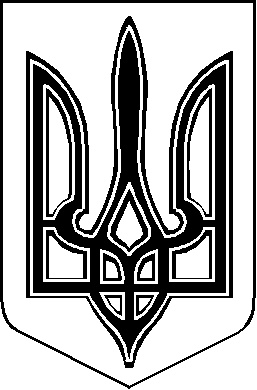 